«Нам со спортом по пути!»22 октября 2017года  во Дворце Спорта прошел традиционный спортивный праздник  педагогических работников города Сегежи «РАДУГА -2017». В соревнованиях приняли участие команды дошкольных учреждений, школ и ГОУ СПО «Северный колледж».  Наше Учреждение представляла команда «Ёжки  Калевальские» в составе: Александры Владимировны Тивелёвой, Людмилы Александровны Алаевой, Аксаны Васильевны Агаи, МариныАлексеевны Илларионовой.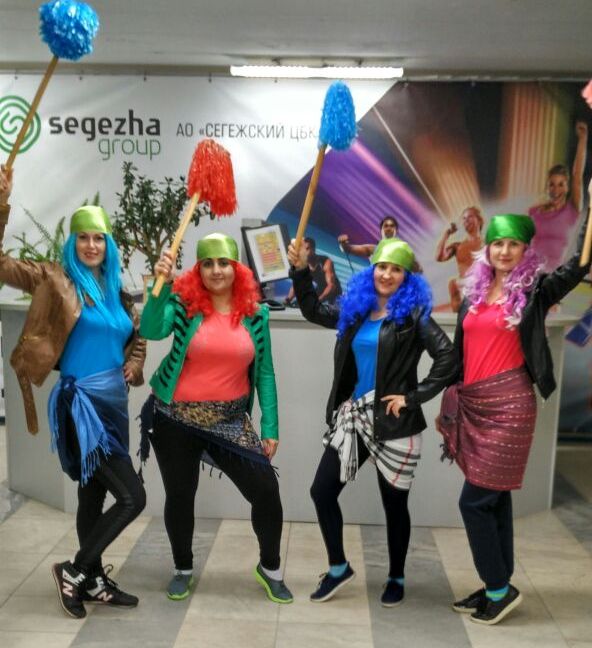 -"Прилетели к вам на час,
  Испытайте-ка Вы нас!
  Мы препятствий не боимся,
  С трудностями всегда сразимся!
  Озорные, спортивные, суперкреативные,
  Вечно молодые и совсем не злые,-
  Бабки Ёжки из Сегежи,-
  Ну, ребята, кто поддержит?!"В соревнованиях девушки показали неиссякаемый задор, спортивный темперамент, волю к победе и невероятное обаяние!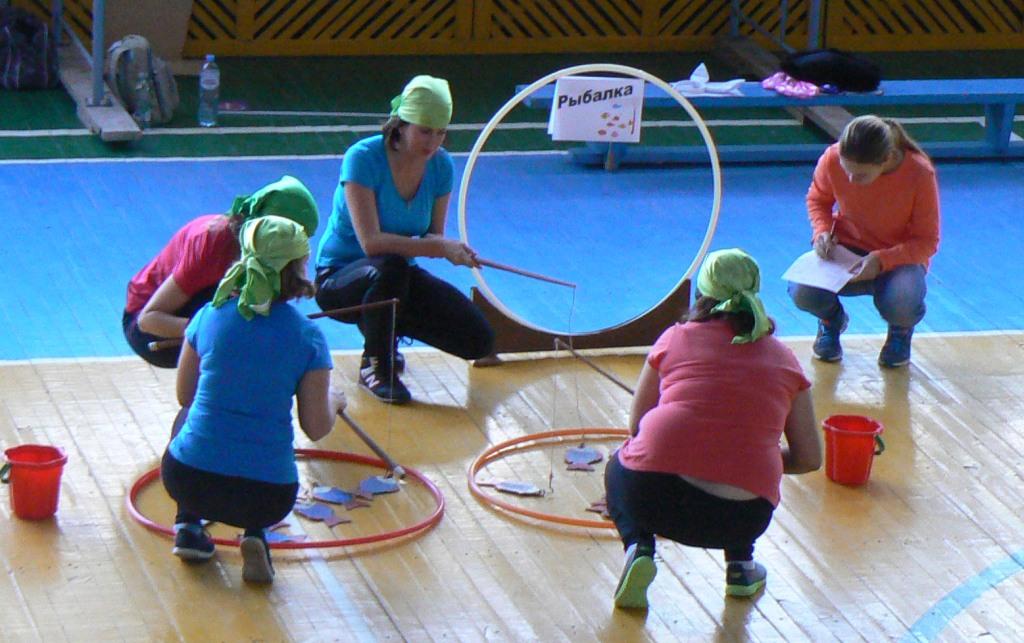 
    «WEWILL, WEWILLROCKYOU!» - МЫ ВАС РАСКАЧАЕМ!"- с таким девизом участницы забрасывали мяч в кольцо, в корзину, сбивали кегли,  тянули "рыбок" из пруда, забивали шайбы в ворота, отвечали на вопросы по истории Олимпиады и многое другое! Проявили себя, пообщались с коллегами и  в результате заняли почетное II место среди команд ДОУ!                               
    Выражаем благодарность МБУ «Молодежный центр» за проведение подобного мероприятия, которое объединяет всех нас, за возможность с пользой и увлекательно провести досуг, посоревноваться и наполнить оптимизмом и радостью выходной день! 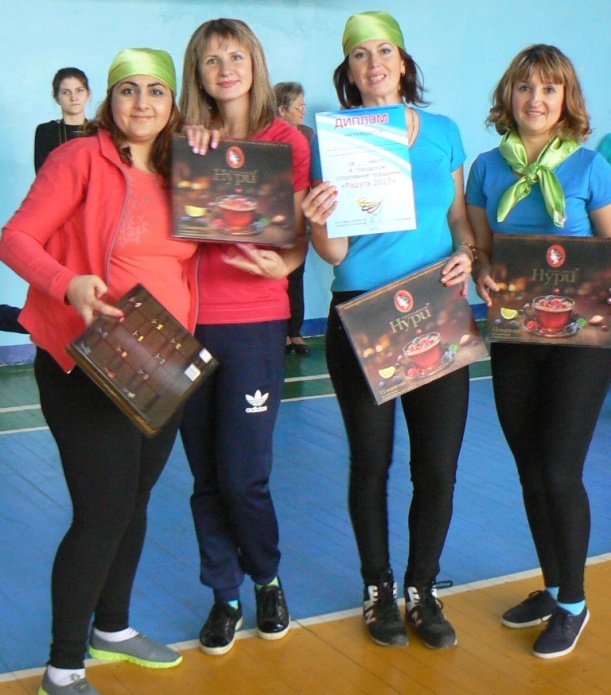 Слова признательсности хочется адресовать активным, надежным коллегам – участникам и болельщикам праздника, с которыми смело можно и «в огонь и в воду».       Инструктор по физической культуре        Илларионова Марина Алексеевна